Дистанционноезадание для учащихся второго года обучения  ФИО педагога: Цыпина Наталья Владимировна                                                                                                                                                                                                                                                                                   Программа: «Радужный мир»Объединения: Занятие по расписанию 2БН 20.04.2020; 2АН 21.04.2020Тема занятия: Работы в технике конструированиеЗадание: практическая работа: изготовление «Праздничной открытки»Материалы: картон, клей, линейка, карандаш, ножницы, тесьма или ленточка,цветы, линейка, клей ПВА, ножницы, карандаш, бумага. Порядок выполнения: Работая с ножницами и клеем соблюдать технику безопасности Берём картон, измеряем его длину и ширинуДелим картон на две равных длинных части, разрезаемСкладываем половинку картона пополамОт линии сгиба откладываем отрезки в обе стороны по 4 сантиметра. 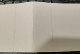 Сгибаем по линии с обеих сторон  Получается буква М      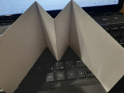 Хорошо проглаживаем линии сгиба, получилась открытка 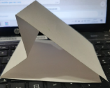 Оформляем и украшаем открытку      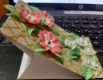 Оформляем верхнюю часть и край нижней части  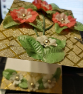 Открытку можно сложитьНаша открытка готова                                                                 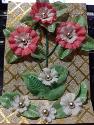 Важная информация (по необходимости): К работе желательно привлечь родителейЖелаю удачиРезультат сдать педагогу:  27.04.2020Дистанционноезадание для учащихся второго года обучения   ФИО педагога: Цыпина Наталья Владимировна                                                                                                                                                                                                                                                                                Программа: «Радужный мир»    Объединение: 2АН; 2БНДата занятия по рабочей программе: 2АН 24.04.2020; 2БН 22.04.2020Тема занятия: оригамиЗадание: сделать цветокМатериалы: степлер, ножницы, 2 салфетки разного цвета.Порядок выполнения:Для начала расправляем салфетку, на неё накладываем салфетку другого цвета Складываем салфетки пополам, ещё раз пополам и ещё два раза. Ставим степлер в центре квадрата и нажимаем У нас получился квадрат, закреплённый в центре. У квадрата срезаем уголки, закругляя их. Получается круг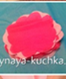 Делим круг на 6 частей, вырезаем на этих частях зубчики.Делаем глубокие надрезы на лепестковые части.  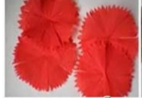 Далее берём верхний круг, собираем его к центру, следующий слой точно так же собираем в центр.Таким же образом собираем все слои. У нас получается пышный цветок. 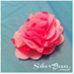 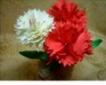 Цветы можно сделать на палочке, можно приклеить на открытку.Важная информация (по необходимости): Работу выполняйте аккуратно.К выполнению работы желательно привлечь взрослых или старших сестёр, братьев  Желаю вам успешно справиться с заданием. Результат сдать педагогу:  27.04.2020